OBEC DEHTÁŘEOBECNÍ ÚŘAD DEHTÁŘEVolby do zastupitelstev obcí konané ve dnech 23. a 24. září 2022Stanovení minimálního počtu členů okrskové volební komiseV souladu s ustanovením § 15 odst. 1 písm. d) zákona č. 491/2001 Sb., o volbách do zastupitelstev obcí a o změně některých zákonu, ve znění pozdějších předpisů,stanovujiminimální počet členů okrsková volební komise v obci Dehtáře na 4 členy.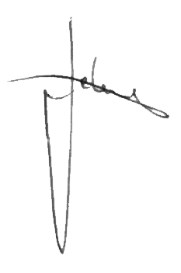 V Dehtářích dne 25.července 2022					………………………………………………….								Vlastimil Jelínek, starosta obceVyvěšeno dne: 25.7.2022Sejmuto dne: 24.9.2022